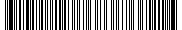 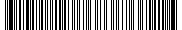 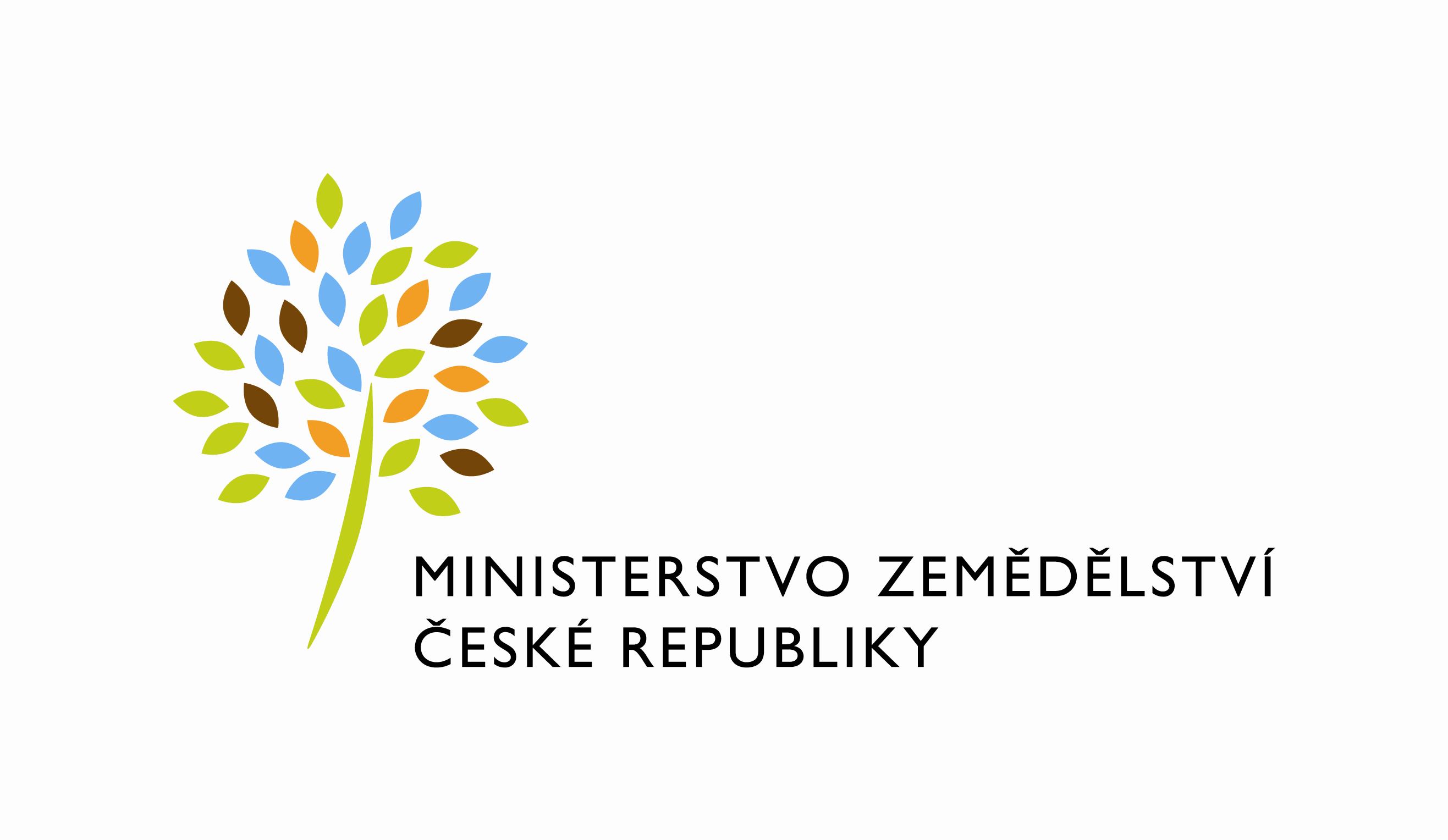 DATUM: 15. 12. 2023Prodlužení termínu dodání Objednávky č. 4500140891Dobrý den,oznamujeme Vám tímto dopisem, že prodlužujeme termín dodání Objednávky č. 4500140891.Nový termín dodání: do 31. 12. 2024.Zdůvodnění:Dočerpání objednaných služeb.S pozdravem%%%el_podpis%%%Ing. Miroslav Rychtaříkředitel odboruPřílohyútvar: Odbor informačních a komunikačních technologiíČíslo útvaru: 12120VÁŠ DOPIS ZN.:	 ZE DNE:	 SP. ZN.:	74VD12000/2019-11153NAŠE Č. J.:	MZE-72324/2023-12122VYŘIZUJE:	Bc. Petra HonsováTelefon:	221811019Operátor ICT, a.s.Dělnická 213/12Holešovice170 00 Praha 7